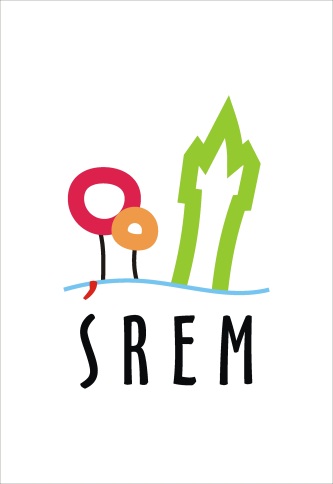 Śrem, 09 lutego 2016 r.Informacja o zgromadzeniu publicznym
Burmistrz Śremu informuje, że w dniu 14 lutego 2016 r. w godzinach 15.00 – 16.00 na Placu 20 Października w Śremie odbędzie się zgromadzenie publiczne.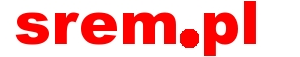 